Note: Excel interfaces well with screen readers.StepActionGraphic1.Place cursor in first cell. Select Name Manager.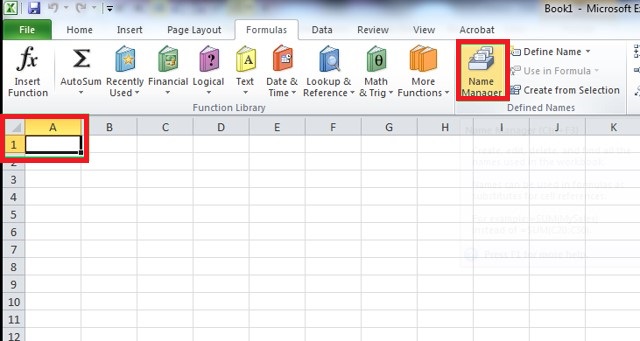 2.Tag first cell as Title. It then knows this is the row and column titles. Click OK.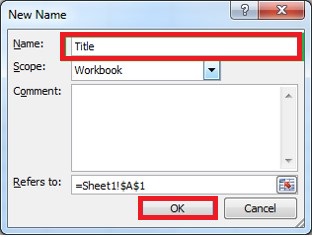 